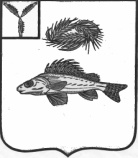 АДМИНИСТРАЦИЯДЕКАБРИСТСКОГО МУНИЦИПАЛЬНОГО ОБРАЗОВАНИЯЕРШОВСКОГО МУНИЦИПАЛЬНОГО РАЙОНАСАРАТОВСКОЙ ОБЛАСТИР А С П О Р Я Ж Е Н И Еот 17 октября 2016 года								№ 58«О создании инвентаризационной комиссиипо администрации Декабристского МО»Для проведения инвентаризации материальных ценностей администрации Декабристского муниципального образования Ершовского района Саратовской области создать комиссию в составе:Председатель комиссии – глава Декабристского МО Полещук М.А.,Члены комиссии:Зам.главы администрации – Телегина В.А.,Ведущий специалист администрации – Полякова Л.Н.,Специалист ВУС администрации – Акмалиева Ж.А.Дата проведения инвентаризации 28.11.2016 г.Глава Декабристского МО						М.А. Полещук